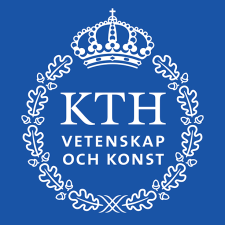 [MALL OBS! All grå text fylls i eller tas bort. Gulmarkerad text och text som inte är relevant tas bort.]Bilaga 1 Uppgifter om utbildningsmoment [Om studierna genomförs vid KTH, ange mål, innehåll och examination nedan. Om studierna genomförs utanför KTH kan istället underlag bifogas som visar på mål och innehåll för åtagandet, exempelvis konferensprogram, presentation och/eller intyg för deltagande]Mål, innehåll och examination Typ av åtagande [Exempel: litteraturkurs, seminarium, seminarieserie, konferens, forskarskola]Lärandemål KursinnehållExamination [Ange hur doktoranden examineras på studierna, exempelvis deltagande i konferens, posterpresentation, seminariedeltagande]Uppgifter för registrering i Ladok   hp[Kan vara max 140 tecken inklusive mellanslag][Åtagandets benämning kan exempelvis vara konferenstitel, titel på seminarium, titel på läskurs][Antalet hp är vad det individuella åtagandet bedöms motsvara inom forskarutbildningen på KTH]Examinator Starttermin[Ange den termin som åtagandet avser]  20Betygsskala  [Betygsskala ska alltid vara P/F]Organisation [Organisation ska vara densamma som där åtagandet examineras][T.ex.: ME, ITM, Industriell ekonomi och organisation]Studieperiod [Studieperiod är den period som studierna pågått. Det kan vara en hel termin eller exakta datum, för t.ex. konferens eller forskarskola]  t.o.m.   Eller termin  20